THOMAS JOHNCUSTOMER SUPPORT REPRESENTATIVE…………………………………………….……………………………………………………………..CONTACTthomas.john44@xxx.com 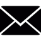 +31 000000000                   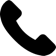 Madrid, Spain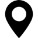 PROFILEHello, I’m Thomas! I would like to apply to your job offer as a Customer Support Representative. I have various experiences in this field and also appreciate helping people. I’m a very communicative and dynamic person.EXPERIENCECustomer Support Representative – [Company name]Netherlands / May 2018 – February 2019Lorem ipsum dolor sit amet, consectetur adipiscing elit, Sed do eiusmod tempor incididunt ut labore et dolore magna aliqua. Ut enim ad minim veniam, quis Commodo consequat. Duis aute irure dolor in reprehenderit in voluptate velit Customer Service - [Company name]Spain / May 2017 – February 2018Lorem ipsum dolor sit amet, consectetur adipiscing elit, Sed do eiusmod tempor incididunt ut labore et dolore magna aliqua. Ut enim ad minim veniam, EDUCATIONBachelor’s degree in communication at University of MadridHigh School DiplomaSKILLSCommunicationSalesSpanish ……………	Mother tongueEnglish …………….	ProfessionalHOBBIES DanceFishingGardening